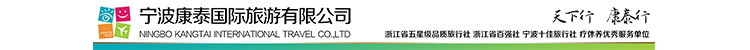 全景张家界六日游行程单行程安排费用说明其他说明产品编号HZ1711934524N出发地宁波市目的地湖南省-张家界市行程天数1去程交通飞机返程交通飞机参考航班无无无无无产品亮点优质线路：宁波独立成团、宁波直飞长沙优质线路：宁波独立成团、宁波直飞长沙优质线路：宁波独立成团、宁波直飞长沙优质线路：宁波独立成团、宁波直飞长沙优质线路：宁波独立成团、宁波直飞长沙产品介绍D1：宁波·长沙D1：宁波·长沙D1：宁波·长沙D1：宁波·长沙D1：宁波·长沙D1D1行程详情D1：宁波·长沙用餐早餐：X     午餐：X     晚餐：X   住宿无费用包含【接待标准】【接待标准】【接待标准】费用不包含此行程已享受张家界政府执行的门票优惠政策，凡持有任何证件者，不再享受任何优惠或退费！此行程已享受张家界政府执行的门票优惠政策，凡持有任何证件者，不再享受任何优惠或退费！此行程已享受张家界政府执行的门票优惠政策，凡持有任何证件者，不再享受任何优惠或退费！温馨提示1、以上行程我社在旺季有权进行调整、互换、但不减少景点，如遇不可抗力因素（如：天气、航班延误、交通事